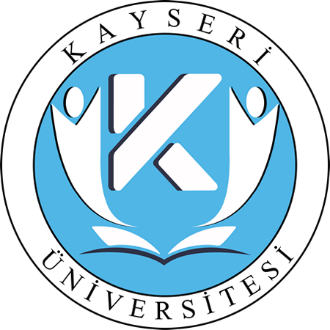 KAYSERİ ÜNİVERSİTESİBİRİM FAALİYET RAPORUHAZIRLAMA REHBERİSTRATEJİ GELİŞTİRME DAİRE BAŞKANLIĞIAralık 2023BİRİM FAALİYET RAPORU HAZIRLAMA SÜRECİ5018 Sayılı Kamu Mali Yönetimi ve Kontrol Kanununun 41. maddesine göre üst yöneticilerin ve bütçeyle ödenek tahsis edilen harcama yetkililerinin hesap verme sorumluluğu çerçevesinde, her yıl faaliyet raporu hazırlamaları gerekmektedir. Ayrıca, üst yöneticinin harcama yetkilileri tarafından hazırlanan birim faaliyet raporlarını esas alarak, idaresinin faaliyet sonuçlarını gösteren idare faaliyet raporunu düzenleyip kamuoyuna açıklaması gerekmektedir. 5018 Sayılı Kanun’un 41. maddesi Hazine ve Maliye Bakanlığına faaliyet raporları hakkında düzenleme yapma yetkisi vermiştir.22.04.2021 tarihli ve 31462 sayılı Resmî Gazete’de yayımlanan “Kamu İdarelerince Hazırlanacak Stratejik Planlar ve Performans Programları ile Faaliyet Raporlarına İlişkin Usul ve Esaslar Hakkında Yönetmelik” 27. maddesinde birim ve idare faaliyet raporlarının şekli tarif edilmiştir. Yönetmelik ilgili madde de tarif edilen birim ve idare faaliyet raporlarının şekli, ayrıca yönetmelik ekinde de yer almaktadır. Raporda yer alan tablolara veri bildiriminden tüm birimler sorumludur. Bununla birlikte, Üniversite geneli ile ilgili toplu veri bildirimlerinde ise verinin hangi birim tarafından verileceği ilgili kısımlarda belirtilmiştir. Aşağıdaki şablona ayrıca https://stratejidb.kayseri.edu.tr/  adresinden duyurular kısmından erişilebilir.Bütçe ve Mali Kontrol Genel Müdürlüğü “Performans Esaslı Bütçeleme Rehberi Taslağının" 5. kısmında, yönetmeliğin ekinde öngörülen formata uygun açıklamalar yer almaktadır. Ayrıca YÖK’ün yayınladığı Yükseköğretim Kurumları Faaliyet Raporu Hazırlama Rehberi’ nden de yararlanılabilinir.	Birim Faaliyet Raporunun hazırlanması ile ilgili bilgilerde dikkat edilecek hususlar:1- Biriminiz Faaliyet Raporunun en geç 26.01.2024 tarihine kadar Rektörlük Strateji Geliştirme Daire Başkanlığı’nda bulunacak şekilde düzenlenerek gönderilmesi gerekmektedir.2- Faaliyet raporlarının hazırlanması sırasında oluşabilecek tereddütler ile ilgili olarak Strateji Geliştirme Daire Başkanlığı Pınar Tuğba Değirmencioğlu’ndan bilgi alınabilecektir. 3- Harcama yetkililerince İç Kontrol Güvence Beyanı’nın imzalanarak, faaliyet raporlarının ekinde gönderilmesi gerekmektedir.4- İdare Faaliyet Raporu, birim faaliyet raporları konsolide edilerek oluşturulacağı için format olarak ekte gönderilen şablona uyulması önem arz etmektedir. Formata uymayan birim faaliyet raporları iade edilerek formata uygun hale getirilmesi istenecektir.Kamu İdarelerince Hazırlanacak Stratejik Planlar ve Performans Programları ile Faaliyet Raporlarına İlişkin Usul ve Esaslar Hakkında Yönetmelik 26 ve 27 inci maddelerine göre; Birim ve idare faaliyet raporları, aşağıda yer alan bölümleri ve bilgileri içerecek şekilde hazırlanır.a) Genel bilgiler: Bu bölümde, idarenin misyon ve vizyonuna, yetki, görev ve sorumluluklarına, idareye ilişkin bilgilere (fiziksel yapısına, teşkilat yapısına, teknoloji ve bilişim altyapısına, insan kaynaklarına, sunulan hizmetlere, yönetim ve iç kontrol sistemine), iç ve dış denetim raporlarında yer alan tespit ve değerlendirmelere kısaca yer verilir.b) Amaç ve hedefler: Bu bölümde, idarenin stratejik amaç ve hedeflerine, faaliyet yılı önceliklerine ve izlenen temel ilke ve politikalarına yer verilir.c) Faaliyetlere ilişkin bilgi ve değerlendirmeler: Bu bölümde, mali bilgiler ile performans bilgilerine detaylı olarak yer verilir.1) Mali bilgiler başlığı altında, kullanılan kaynaklara, bütçe hedef ve gerçekleşmeleri ile meydana gelen sapmaların nedenlerine, varlık ve yükümlülükler ile yardım yapılan birlik, kurum ve kuruluşların faaliyetlerine ilişkin bilgilere, temel mali tablolara ve bu tablolara ilişkin açıklamalara yer verilir. Ayrıca, iç ve dış mali denetim sonuçları hakkındaki özet bilgiler de bu başlık altında yer alır.2) Performans bilgileri başlığı altında, idarenin stratejik plan ve performans programı uyarınca yürütülen faaliyet ve projelerine, performans programında yer alan performans hedef ve göstergelerinin gerçekleşme durumu ile meydana gelen sapmaların nedenlerine, birim stratejik plan 2022 yılı değerlendirme tablolarına, diğer performans bilgilerine ve bunlara ilişkin değerlendirmelere yer verilir.ç) Kurumsal kabiliyet ve kapasitenin değerlendirilmesi: Bu bölümde, orta ve uzun vadeli hedeflere ulaşılabilmesi sürecinde teşkilat yapısı, organizasyon yeteneği, teknolojik kapasite gibi unsurlar açısından içsel bir durum değerlendirmesi yapılarak idarenin üstün ve zayıf yanlarına yer verilir.d) Öneri ve tedbirler: Faaliyet yılı sonuçları ile genel ekonomik koşullar, bütçe imkânları ve beklentiler göz önüne alınarak, idarenin gelecek yıllarda faaliyetlerinde yapmayı planladığı değişiklik önerilerine, hedeflerinde meydana gelecek değişiklikler ile karşılaşabileceği risklere ve bunlara yönelik alınması gereken tedbirlere bu bölümde yer verilir.KAYSERİ ÜNİVERSİTESİ……………………………………………………(BİRİMİ)FAALİYET RAPORU2023OCAK  2024BİRİM YÖNETİCİSİ SUNUŞUKamu İdarelerince Hazırlanacak Stratejik Planlar ve Performans Programları ile Faaliyet Raporlarına İlişkin Usul ve Esaslar Hakkında Yönetmelik 27 inci maddesi uyarınca Birim faaliyet raporlarında birim yöneticisinin sunuş metni yer alır.Adı Soyadı										   Unvanı										     İmzaI- GENEL BİLGİLERKayseri Üniversitesi (Boşluğa birim ismi yazılır.)………………………..…… misyon ve vizyonu, teşkilat yapısı, sunulan hizmetler, insan kaynakları, fiziki kaynakları ve mevzuatına ilişkin bilgiler bu bölümde verilmiştir.A. Misyon ve VizyonMisyonBirim misyonunu yazılır.VizyonBirim vizyonu yazılır.B. Yetki, Görev ve SorumluluklarBirimin kuruluş kanunu veya ilgili mevzuatında sayılan yetki, görev ve sorumluluklarına yer verilir.C. İdareye İlişkin BilgilerBirimin tarihçesi( Kuruluş bilgisi) , teşkilat yapısı, hangi yerleşkede bulunduğu bilgilerine yer verilir.1-Fiziksel YapıTablolar, 31.12.2023 tarihi verilerini içerecektir.Birim fiziki alanlarına ilişkin bilgiler aşağıdaki tablolarda gösterilecektir.Birimler; sadece kendi birimine ait tabloları kullanacaktır, kullanılmayan tablolar silinecektir.     Bu Tablo tüm birimler tarafından doldurulacaktır.Bu tablo sadece ilçe yerleşkelerinde doldurulacaktır.Bu Tablo aşağıda belirtildiği şekilde doldurulacaktır.İdari birimler tarafından sadece idari personel çalışma ofısı satırıAkademik birimler tarafından tamamı,Araştırma ve Uygulama Merkezleri tarafından bu tablo doldurulmayacaktır.Bu tablo sadece akademik birimler tarafından doldurulacaktır.Aşağıdaki tablo sadece Uygulama ve Araştırma Merkezleri tarafından doldurulacaktır.Bu tablo sadece akademik birimler ve SKS Daire Başkanlığı tarafından doldurulacaktır.    Bu tablo sadece belirtilen alanlara sahip akademik birimler ve SKS Daire Başkanlığı tarafından doldurulacaktır.     Bu Tablo tüm birimler tarafından doldurulacaktır. ( Tabloda belirtilen alanlara sahip olmayan    birimler doldurmayacaktır.)Teşkilat YapısıBu kısımda, birim teşkilat şeması ve örgütsel yapı hakkında bilgi verilecek.3.Teknoloji ve Bilişim Altyapısı3.1- Bilgisayarlar (Donanım Altyapısı)Birimler kendi bünyelerindeki bilgisayarları taşınır kayıtlarına uygun olarak (donanım altyapısı) bu bölümde göstereceklerdir. 3.2- YazılımlarBirimde kullanılan yazılım ismi ve yazılım hakkında kısaca bilgi verilir. 3.3- Bilgiye AbonelikÜniversitemiz birimlerinde kullanılan bilgiye abonelikler hakkında kısaca bilgi verilir. Aşağıdaki tabloda birimler, kendi envanterlerinin dökümünü yapacaklardır.3.4- 31.12.2023 Tarihi İtibariyle Taşınır Programında kayıtlı bulunan Birim Envanteri 3.5- TaşıtlarÜniversitemiz birimlerinde kullanılmakta olan taşıtlara ait bilgiler sadece İdari Mali İşler Daire Başkanlığı tarafından (üniversite geneline ait olacak şekilde) bildirilecektir.4.İnsan KaynaklarıTablolar, 31.12.2023 verilerine göre doldurulacaktır.Her bir tablonun hangi birimler tarafından doldurulacağı tablo üstünde açıklanmıştır.Birimler, bünyelerinde mevcut akademik-idari personel hakkında sayısal bilgileri aşağıdaki tablolarda göstereceklerdir. Birimlerde atama ile görev yapan akademik personele ait (Daire Başkanı, Müdür, Müd. Yard. Vb.) bilgilerde; akademik personel tablosu doldurulmayacaktır. İdari personel tablosunda Genel İdare Hizmetleri Sınıfı bölümünde yer verilecektir.Personel Daire Başkanlığı tarafından Üniversite geneline ait olarak tüm tablolar doldurulacaktır.Akademik Personel Bu tablo tüm akademik birimler ve Personel Daire Başkanlığı (Üniversite geneline ait olarak) tarafından doldurulacaktır.Bu tablo sadece Personel Daire Başkanlığı tarafından Üniversite geneline ait olarak doldurulacaktır.Unvanlar İtibari ile Akademik Personel Birim DağılımıBu tablo tüm akademik birimler ve Personel Daire Başkanlığı (Üniversite geneline ait olarak) tarafından doldurulacaktır.Bu tablo tüm akademik birimler ve Personel Daire Başkanlığı (Üniversite geneline ait olarak) tarafından doldurulacaktır.Bu tablo sadece Personel Daire Başkanlığı tarafından Üniversite geneline ait olarak doldurulacaktır.Bu tablo sadece Personel Daire Başkanlığı tarafından Üniversite geneline ait olarak doldurulacaktır.İdari PersonelBu bölümdeki tüm tablolar tüm İdari, Akademik, Araştırma-Uygulama Merkezleri ve Personel Daire Başkanlığı (Üniversite geneline ait olarak) tarafından doldurulacaktır. Sözleşmeli PersonelBu bölümdeki tüm tablolar tüm İdari, Akademik, Araştırma-Uygulama Merkezleri ve Personel Daire Başkanlığı (Üniversite geneline ait olarak) tarafından doldurulacaktır.İlgili birimde sözleşmeli personel bulunmaması halinde, bu tablolara raporda yer verilmeyecektir. Verisi olmayan tablolar silinecektir.İşçilerBu bölümdeki tüm tablolar tüm İdari, Akademik, Araştırma-Uygulama Merkezleri ve Personel Daire Başkanlığı (Üniversite geneline ait olarak) tarafından doldurulacaktır.İlgili birimde işçi bulunmaması halinde, bu tablolara raporda yer verilmeyecektir. Verisi olmayan tablolar silinecektir.Sürekli İşçilerBu bölümdeki tüm tablolar tüm İdari, Akademik, Araştırma-Uygulama Merkezleri ve Personel Daire Başkanlığı (Üniversite geneline ait olarak) tarafından doldurulacaktır.İlgili birimde sürekli işçiler bulunmaması halinde, bu tablolara raporda yer verilmeyecektir. Verisi olmayan tablolar silinecektir.5.Sunulan HizmetlerHer birim sunduğu hizmete göre dolduracaktır.2022 yılı KAYÜ İdare Faaliyet raporu (https://stratejidb.kayseri.edu.tr/EditorUpload/Files/e6d72bc4-65c9-4793-b998-ab691e3d1e91.pdf) örnek olarak dikkate alınarak; ilgili birime ait bilgiler 2023 yılına göre hazırlanacaktır. İdari Hizmetler olarak doldurması gereken birimler:  Yazı İşleri Müdürlüğü, Hukuk Müşavirliği, Daire Başkanlıkları, MüdürlüklerEğitim Hizmetleri olarak doldurması gereken birimler:  Tüm akademik birimlerAraştırma Hizmetleri olarak doldurması gereken birimler:  Tüm araştırma ve uygulama merkezleri, BAP Koordinatörlüğü, Dış İlişkiler Ofisi Başkanlığı, Engelli Öğrenci Birim Koordinatörlüğü, KoordinatörlüklerToplumsal Katkı Akademileri:  Aşçılık Akademisi, Sanat Akademisi, Gıda Üretim Akademisi (İlgili birimler tarafından 2023 yılında gerçekleşen faaliyetler ilgili akademi web sayfasına eklenip tarafımıza bilgi verilecektir.)KAYÜ FM Kayseri Üniversitesi Radyosu: Teknik Bilimler MYO tarafından 2022 yılı KAYÜ İdare Faaliyet raporu örnek olarak dikkate alınarak, 2023 yılına göre hazırlanacaktır. 5.1- Eğitim HizmetleriAkademik birimler, birimlerine ait eğitim programlarını aşağıdaki ilgili tablolarda gösterecekler. Verisi olmayan tablolar silinecektir.Öğrenci İşleri Daire Başkanlığı tarafından tüm Üniversite geneline ait tablolar düzenlenecektir.Eğitim Programları SayılarıYüksek Lisans ve Doktora Program SayılarıDoktora Eğitim ProgramlarıYüksek Lisans Eğitim ProgramlarıLisans Program SayılarıLisans Eğitim ProgramlarıÖğrenci Kontenjanları ve Doluluk OranıÖğrenci İşleri Daire Başkanlığı tarafından, 2022 KAYU İdare Faaliyet raporu örnek olarak dikkate alınıp aynı tablolar 2023 yılına göre hazırlanıp doldurulacaktır.Akademik FaaliyetlerAkademik birimler tarafından, öğretim elemanları tarafından 2023 yılında yapılan bilimsel çalışmalara ait detaylı bilgiler verecektir.KitaplarDiğer Yayınlar5.2-İdari HizmetlerBu kısımda tüm idari birimler görev, yetki ve sorumlulukları çerçevesinde faaliyet dönemi içerisinde yerine getirdiği hizmetlere özet olarak yer verilecektir.  2022 yılı KAYÜ İdare Faaliyet raporu dikkate alınarak; ilgili idari birime ait bilgiler 2023 yılına göre hazırlanacaktır. 5.3- Araştırma Merkezleri HizmetleriBu kısımda tüm araştırma merkezleri görev, yetki ve sorumlulukları çerçevesinde faaliyet dönemi içerisinde yerine getirdiği hizmetlere özet olarak yer verilecektir.  2022 yılı KAYÜ İdare Faaliyet raporu dikkate alınarak; ilgili araştırma merkezine ait bilgiler 2023 yılına göre hazırlanacaktır.5.4- KAYÜ FM Kayseri Üniversitesi RadyosuTeknik Bilimler MYO tarafından 2022 yılı KAYÜ İdare Faaliyet raporu örnek olarak dikkate alınarak, 2023 yılına göre hazırlanacaktır. 6- Yönetim ve İç Kontrol SistemiBirimin atama, satın alma, ihale gibi karar alma süreçleri, yetki ve sorumluluk yapısı, mali yönetim, harcama öncesi kontrol sistemine ilişkin yer alan tespit ve değerlendirmeler yer alır.D) Diğer HususlarBu başlık altında, yukarıdaki başlıklarda yer almayan ancak birimin açıklanmasını gerekli gördüğü diğer konular özet olarak belirtilir.Ayrıca döner sermaye işletmesi olan birimlerce döner sermaye kapsamında sürdürülen faaliyetler, üretilen ve sunulan mal ve hizmetler, yapılan analizler detaylı şekilde bu bölümde açıklanır. Döner sermaye mali bilgilerine III-A-3 Diğer Hususlar bölümünde yer verilecektir.II-AMAÇ ve HEDEFLERBu bölümde, birimin stratejik amaç ve hedeflerine, faaliyet yılı önceliklerine ve izlenen temel ilke ve politikalarına yer verilir.A) Temel Politikalar ve Öncelikler Yükseköğretim Kurulu Başkanlığı Tarafından Hazırlanan “Türkiye’nin Yükseköğretim Stratejisi”-Kalkınma Planları ve Yılı Programı, -Orta Vadeli Program, -Orta Vadeli Mali Plan, -Bilgi Toplumu Stratejisi ve Eki Eylem Planı ve özellikle de İdare Stratejik Planı çerçevesinde, birimin temel politika ve önceliklerine yer verilir.B) İdarenin Stratejik Planında Yer Alan Amaç ve HedeflerBirim stratejik planında belirtilen amaç ve hedefleri bu bölümde belirtilir.C) Diğer HususlarBu başlık altında, yukarıdaki başlıklarda yer almayan ancak birimin açıklanmasını gerekli gördüğü diğer konular özet olarak belirtilir.III-FAALİYETLERE İLİŞKİN BİLGİ VE DEĞERLENDİRMELERMALİ BİLGİLER1.Bütçe Uygulama SonuçlarıBütçe GiderleriB.Ö. Başlangıç Ödeneği        Y.S.Ö.Yıl Sonu ÖdeneğiBirim bütçe giderleri ile ilgili açıklamalar yapılacaktır. 2- Mali Denetim Sonuçları Birim iç ve dış mali denetim raporlarında yapılan tespit ve değerlendirmeler ile bunlara karşı alınan veya alınacak önlemler ve yapılacak işlemlere bu başlık altında yer verilir.3- Diğer Hususlar Bu başlık altında, yukarıdaki başlıklarda yer almayan ancak birimin mali durumu hakkında gerekli görülen diğer konulara yer verilir.Ayrıca döner sermaye işletmesi bulunan birimler 31.12.2023 tarihi itibariyle döner sermaye işletmesinin yılsonu işlemleri tamamlanmadan önceki geçici mizanı, yıl sonu işlemlerinden sonraki kesin mizanı ve 31.12.2023 tarihli bilançosuna yer vereceklerdir.B- PERFORMANS BİLGİLERİPerformans bilgileri-Birimin stratejileri doğrultusunda yürütülen faaliyet ve projelerine, -Hedef ve göstergelerinin gerçekleşme durumu ile meydana gelen sapmaların nedenlerine, -Diğer performans bilgilerine ve bunlara ilişkin değerlendirmelere yer verilir.1.Faaliyet Bilgileri Birim tarafından 2023  yılında yapılan görev alanına giren her türlü akademik /idari faaliyete ilişkin bilgilere bu bölümde yer verilebilir. Bu başlık altında, faaliyet raporunun ilişkin olduğu yıl içerisinde yürütülen faaliyet ve projeler ile bunların sonuçlarına ilişkin detaylı açıklamalara yer verilecektir.Faaliyet Bilgileri (Sosyal ve Kültürel Faaliyet Bilgileri)Birimin faaliyet döneminde, stratejik amaçlarını gerçekleştirmek için yürüttüğü faaliyetlerle ilgili bilgiler yer alır. Bu kapsamda faaliyetlerin tanımı, hangi amaçla yürütüldüğü ve yıl içerisinde yapılanlara ait bilgilere yer verilir.Proje BilgileriPatent, Faydalı Model Bilgileri2.Stratejik Plan Değerlendirme TablolarıBirim stratejik planında yer alan hedef ve performans göstergelerine ait 2023 yılı gerçekleşme durumu tablosuna yer verilir.Aşağıda yer alan örnek tablo birim stratejik planında yer alan herbir hedef için hazırlanacaktır. 2022 yılı KAYÜ İdare Faaliyet Raporundan faydalanılabilir.3. Performans Bilgi Sisteminin DeğerlendirilmesiBirim stratejik plan performans programında yer alan performans hedef ve göstergelerinin gerçekleşme durumu ile meydana gelen sapmaların nedenlerine, diğer performans bilgilerine ve bunlara ilişkin değerlendirmelere yer verilir.IV- KURUMSAL KABİLİYET ve KAPASİTENİN DEĞERLENDİRİLMESİBu bölümde Stratejik plan çalışmalarında birim içi analiz çerçevesinde tespit ettikleri güçlü- zayıf yönleri hakkında faaliyet yılı içerisinde kaydedilen ilerlemelere ve alınan önlemlere yer verilir.A- Üstünlükler B- ZayıflıklarC- DeğerlendirmeV- ÖNERİ VE TEDBİRLERBu başlık altında, faaliyet yılı sonuçlarından, genel ekonomik koşullar ve beklentilerden hareketle, birimin yapmayı planladığı değişiklik önerilerine, karşılaşabileceği risklere ve bunlara karşı alınması gereken tedbirlere ilişkin genel değerlendirmelere yer verilir. Harcama Yetkilisinin İç Kontrol Güvence BeyanıİÇ KONTROL GÜVENCE BEYANIHarcama yetkilisi olarak görev ve yetkilerim çerçevesinde;Harcama birimimizce gerçekleştirilen iş ve işlemlerin idarenin amaç ve hedeflerine, iyi malî yönetim ilkelerine, kontrol düzenlemelerine ve mevzuata uygun bir şekilde gerçekleştirildiğini, birimimize bütçe ile tahsis edilmiş kaynakların planlanmış amaçlar doğrultusunda etkili, ekonomik ve verimli bir şekilde kullanıldığını, birimimizde iç kontrol sisteminin yeterli ve makul güvenceyi sağladığını bildiririm.Bu güvence, harcama yetkilisi olarak sahip olduğum bilgi ve değerlendirmeler, yönetim bilgi sistemleri, iç kontrol sistemi değerlendirme raporları, izleme ve değerlendirme raporları ile denetim raporlarına dayanmaktadır.[2]Bu raporda yer alan bilgilerin güvenilir, tam ve doğru olduğunu beyan ederim.[3] (Yer-Tarih)İmzaAd-SoyadUnvanKasımAralık Üst Yönetici birim faaliyet raporu hazırlanması için harcama yetkililerine çağrı yapar.Ocak Birimler uygulama yılını kapsayacak şekilde (1 Ocak- 31 Aralık) hazırladıkları faaliyet raporlarını Rektörlük Makamı’na sunarak bir örneğini Strateji Geliştirme Daire Başkanlığına (Stratejik Planlama Birimi) e-posta yolu ile gönderir. Şubat Strateji Planlama Birimi, birim faaliyet raporlarını konsolide ederek ve diğer birimlerden bilgi toplayarak “İdare Faaliyet Raporu”nu hazırlar.Şubat Üst yönetici İdare Faaliyet Raporunu Hazine ve Maliye Bakanlığı ve Sayıştay’a gönderir ve WEB sayfasında kamuoyuna açıklar.YerleşkeBina adıBirimiKapalı alanm2Fonksiyonu(Eğitim, İdari, Araştırma vb...)Okullar = Eğitimİdari birimler= İdariAraş.veUyg.Mer.=Araştırma yazacaktır.Birim alanı                 Yüzölçümü (m²)Kapalı alanAçık alan (ilçelerde)ToplamAkademik-İdari Personel Hizmet AlanlarıAkademik-İdari Personel Hizmet AlanlarıAkademik-İdari Personel Hizmet AlanlarıAkademik-İdari Personel Hizmet AlanlarıOfis SayısıKapalı alan (m²)Kullanan SayısıAkademik Personel Çalışma Ofisiİdari Personel Çalışma OfisiToplamEğitim AlanlarıEğitim AlanlarıEğitim AlanlarıSayıAlan (m²)AnfiDerslikLaboratuvarToplamAraştırma AlanlarıAraştırma AlanlarıAraştırma AlanlarıSayıAlan (m²)İdari Personel Çalışma OfisiAtölyeLaboratuvar………ToplamSosyal AlanlarSosyal AlanlarSosyal AlanlarSayıAlan (m²)KantinlerKafeteryalarYemekhanelerToplamToplantı ve Konferans SalonlarıToplantı ve Konferans SalonlarıToplantı ve Konferans SalonlarıSayıAlan(m²)ToplantıKonferansToplamAmbar, Arşiv ve Atölye AlanlarıAmbar, Arşiv ve Atölye AlanlarıAmbar, Arşiv ve Atölye AlanlarıSayıAlan (m2)AmbarArşivAtölyeToplamBİRİM ADIMasa Üstü Bilgisayar(all in one, hepsibir arada bilgisayar)BilgisayarMonitörüBilgisayarKasasıDizüstüBilgisayarTabletTOPLAMYazılımAçıklamaBilgiye Abonelik CinsiSayısı123456789101112131415161718192021222324TOPLAMTOPLAMTaşıtlarTaşıtlarTaşıtın CinsiAdetTOPLAMUnvanlar İtibari ile Akademik Personel SayısıUnvanlar İtibari ile Akademik Personel SayısıUnvanlar İtibari ile Akademik Personel SayısıUnvanlar İtibari ile Akademik Personel SayısıKadroların Doluluk Oranına GöreKadroların Doluluk Oranına GöreKadroların Doluluk Oranına GöreDoluBoşToplamProfesörDoçentDr. Öğretim ÜyesiÖğretim GörevlisiAraştırma Görevlisi ToplamBirimiProfesörDoçentDr.Öğr. ÜyesiÖğr. Gör.Arş. Gör.ToplamRektörlükUygulamalı Bilimler FakültesiDeveli İslami İlimler FakültesiDeveli Beşerî Bilimler FakültesiMühendislik Mimarlık ve Tasarım FakültesiSağlık Bilimleri FakültesiLisansüstü Eğitim EnstitüsüTeknik Bilimler MYOSafiye Çıkrıkçıoğlu MYOMustafa Çıkrıkçıoğlu MYOSosyal Bilimler MYOOrganize Sanayi Bölgesi MYOBünyan MYOPınarbaşı MYOTomarza Mustafa Akıncıoğlu MYODeveli Hüseyin Şahin MYOİncesu Sağlık Hizmetleri MYOYeşilhisar MYOYahyalı MYOTOPLAMAkademik Personelin Yaş İtibariyle DağılımıAkademik Personelin Yaş İtibariyle DağılımıAkademik Personelin Yaş İtibariyle DağılımıAkademik Personelin Yaş İtibariyle DağılımıAkademik Personelin Yaş İtibariyle DağılımıAkademik Personelin Yaş İtibariyle DağılımıAkademik Personelin Yaş İtibariyle Dağılımı21-25 Yaş26-30 Yaş31-35 Yaş36-40 Yaş41-50 Yaş51- ÜzeriKişi SayısıYüzde %Akademik Personelin Cinsiyet İtibari ile DağılımıAkademik Personelin Cinsiyet İtibari ile DağılımıAkademik Personelin Cinsiyet İtibari ile DağılımıAkademik Personelin Cinsiyet İtibari ile DağılımıÜnvanıKadınErkekToplamProfesörDoçentDr.Öğr. ÜyesiÖğretim GörevlisiAraştırma Görevlisi TOPLAM……. Eğitim Öğretim Yılı Güz ve Bahar Yarıyıllarında Diğer Üniversitelerde Görevlendirilen Akademik Personel Listesi……. Eğitim Öğretim Yılı Güz ve Bahar Yarıyıllarında Diğer Üniversitelerde Görevlendirilen Akademik Personel Listesi……. Eğitim Öğretim Yılı Güz ve Bahar Yarıyıllarında Diğer Üniversitelerde Görevlendirilen Akademik Personel Listesi……. Eğitim Öğretim Yılı Güz ve Bahar Yarıyıllarında Diğer Üniversitelerde Görevlendirilen Akademik Personel Listesi……. Eğitim Öğretim Yılı Güz ve Bahar Yarıyıllarında Diğer Üniversitelerde Görevlendirilen Akademik Personel Listesi……. Eğitim Öğretim Yılı Güz ve Bahar Yarıyıllarında Diğer Üniversitelerde Görevlendirilen Akademik Personel ListesiKadrosunun Bulunduğu Birim-BölümGörevlendirildiği Kurum AdıProf. Dr.Doç. Dr.Dr. Öğr. ÜyesiÖğretim Gör.TOPLAMTOPLAM…….. Eğitim Öğretim Yılı Güz ve Bahar YarıyıllarındaBaşka Üniversitelerden Üniversitemizde Görevlendirilen Akademik Personel Listesi…….. Eğitim Öğretim Yılı Güz ve Bahar YarıyıllarındaBaşka Üniversitelerden Üniversitemizde Görevlendirilen Akademik Personel Listesi…….. Eğitim Öğretim Yılı Güz ve Bahar YarıyıllarındaBaşka Üniversitelerden Üniversitemizde Görevlendirilen Akademik Personel Listesi…….. Eğitim Öğretim Yılı Güz ve Bahar YarıyıllarındaBaşka Üniversitelerden Üniversitemizde Görevlendirilen Akademik Personel Listesi…….. Eğitim Öğretim Yılı Güz ve Bahar YarıyıllarındaBaşka Üniversitelerden Üniversitemizde Görevlendirilen Akademik Personel Listesi…….. Eğitim Öğretim Yılı Güz ve Bahar YarıyıllarındaBaşka Üniversitelerden Üniversitemizde Görevlendirilen Akademik Personel ListesiGeldiği Kurumun AdıGörevlendirildiği Birim-BölümProf. Dr.Doç. Dr.Dr. Öğr. ÜyesiÖğretim Gör.TOPLAMTOPLAMİdari Personel (Kadroların Doluluk Oranına Göre) Dağılımıİdari Personel (Kadroların Doluluk Oranına Göre) Dağılımıİdari Personel (Kadroların Doluluk Oranına Göre) Dağılımıİdari Personel (Kadroların Doluluk Oranına Göre) DağılımıHizmet SınıflarıDoluBoşToplamGenel İdare Hizmetleri SınıfıSağlık Hizmetleri ve Yardımcı Sağlık Hizmetleri SınıfıTeknik Hizmetler SınıfıAvukatlık Hizmetleri SınıfıYardımcı Hizmetler SınıfıTOPLAMİdari Personelin Eğitim Durumuna Göre Dağılımıİdari Personelin Eğitim Durumuna Göre Dağılımıİdari Personelin Eğitim Durumuna Göre Dağılımıİdari Personelin Eğitim Durumuna Göre Dağılımıİdari Personelin Eğitim Durumuna Göre Dağılımıİdari Personelin Eğitim Durumuna Göre DağılımıİlköğretimLiseÖn LisansLisansYük. Lisans ve DoktoraKişi SayısıYüzde %İdari Personelin Hizmet Süresine Göre Dağılımıİdari Personelin Hizmet Süresine Göre Dağılımıİdari Personelin Hizmet Süresine Göre Dağılımıİdari Personelin Hizmet Süresine Göre Dağılımıİdari Personelin Hizmet Süresine Göre Dağılımıİdari Personelin Hizmet Süresine Göre Dağılımıİdari Personelin Hizmet Süresine Göre Dağılımı1–5 Yıl6-10 Yıl11-15 Yıl16–20 Yıl21–25 Yıl26 Yıl ve ÜzeriKişi SayısıYüzde %İdari Personelin Cinsiyete Göre Dağılımıİdari Personelin Cinsiyete Göre Dağılımıİdari Personelin Cinsiyete Göre DağılımıKadınErkekKişi SayısıYüzde %İdari Personelin Yaş İtibariyle Dağılımıİdari Personelin Yaş İtibariyle Dağılımıİdari Personelin Yaş İtibariyle Dağılımıİdari Personelin Yaş İtibariyle Dağılımıİdari Personelin Yaş İtibariyle Dağılımıİdari Personelin Yaş İtibariyle Dağılımıİdari Personelin Yaş İtibariyle Dağılımı20-25 Yaş26-30 Yaş31-35 Yaş36-40 Yaş41-50 Yaş51- ÜzeriKişi SayısıYüzde657 Sayılı Kanun’un 4/B Statüsüne Göre Sözleşmeli Personelin Dağılımı657 Sayılı Kanun’un 4/B Statüsüne Göre Sözleşmeli Personelin Dağılımı657 Sayılı Kanun’un 4/B Statüsüne Göre Sözleşmeli Personelin Dağılımı657 Sayılı Kanun’un 4/B Statüsüne Göre Sözleşmeli Personelin DağılımıDoluBoşToplamBüro PersoneliMühendisTeknisyenTeknikerMimarProgramcıDestek PersoneliTOPLAMSözleşmeli Personelin Eğitim Durumuna Göre DağılımıSözleşmeli Personelin Eğitim Durumuna Göre DağılımıSözleşmeli Personelin Eğitim Durumuna Göre DağılımıSözleşmeli Personelin Eğitim Durumuna Göre DağılımıSözleşmeli Personelin Eğitim Durumuna Göre DağılımıSözleşmeli Personelin Eğitim Durumuna Göre DağılımıİlköğretimLiseÖn LisansLisansYük. Lisans ve DoktoraKişi SayısıYüzde %Sözleşmeli Personelin Hizmet Süresine Göre DağılımıSözleşmeli Personelin Hizmet Süresine Göre DağılımıSözleşmeli Personelin Hizmet Süresine Göre DağılımıSözleşmeli Personelin Hizmet Süresine Göre DağılımıSözleşmeli Personelin Hizmet Süresine Göre DağılımıSözleşmeli Personelin Hizmet Süresine Göre DağılımıSözleşmeli Personelin Hizmet Süresine Göre Dağılımı1–5 Yıl6-10 Yıl11-15 Yıl16–20 Yıl21–25 Yıl26 Yıl ve ÜzeriKişi SayısıYüzde %Sözleşmeli Personelin Cinsiyete Göre DağılımıSözleşmeli Personelin Cinsiyete Göre DağılımıSözleşmeli Personelin Cinsiyete Göre DağılımıKadınErkekKişi SayısıYüzde %Sözleşmeli Personelin Yaş İtibariyle DağılımıSözleşmeli Personelin Yaş İtibariyle DağılımıSözleşmeli Personelin Yaş İtibariyle DağılımıSözleşmeli Personelin Yaş İtibariyle DağılımıSözleşmeli Personelin Yaş İtibariyle DağılımıSözleşmeli Personelin Yaş İtibariyle DağılımıSözleşmeli Personelin Yaş İtibariyle Dağılımı20-25 Yaş26-30 Yaş31-35 Yaş36-40 Yaş41-50 Yaş51- ÜzeriKişi SayısıYüzdeİşçi Sayısı (Çalıştıkları Pozisyonlara Göre)İşçi Sayısı (Çalıştıkları Pozisyonlara Göre)İşçi Sayısı (Çalıştıkları Pozisyonlara Göre)İşçi Sayısı (Çalıştıkları Pozisyonlara Göre)DoluBoşToplamSürekli İşçilerVizeli Geçici İşçiler (adam/ay)Vizesiz işçiler (3 Aylık)TOPLAMSürekli İşçilerin Eğitim Durumuna Göre DağılımıSürekli İşçilerin Eğitim Durumuna Göre DağılımıSürekli İşçilerin Eğitim Durumuna Göre DağılımıSürekli İşçilerin Eğitim Durumuna Göre DağılımıSürekli İşçilerin Eğitim Durumuna Göre DağılımıSürekli İşçilerin Eğitim Durumuna Göre DağılımıİlköğretimLiseÖn LisansLisansYük. Lisans ve DoktoraKişi SayısıYüzde %Sürekli İşçilerin Hizmet SüresiSürekli İşçilerin Hizmet SüresiSürekli İşçilerin Hizmet SüresiSürekli İşçilerin Hizmet SüresiSürekli İşçilerin Hizmet SüresiSürekli İşçilerin Hizmet SüresiSürekli İşçilerin Hizmet Süresi1–5 Yıl6–10 Yıl11–15 Yıl16–20 Yıl21–25 Yıl25 Yıl ve ÜzeriKişi SayısıYüzdeSürekli İşçilerin Cinsiyete Göre DağılımıSürekli İşçilerin Cinsiyete Göre DağılımıSürekli İşçilerin Cinsiyete Göre DağılımıKadınErkekKişi SayısıYüzde %Sürekli İşçilerin Yaş İtibariyle DağılımıSürekli İşçilerin Yaş İtibariyle DağılımıSürekli İşçilerin Yaş İtibariyle DağılımıSürekli İşçilerin Yaş İtibariyle DağılımıSürekli İşçilerin Yaş İtibariyle DağılımıSürekli İşçilerin Yaş İtibariyle DağılımıSürekli İşçilerin Yaş İtibariyle Dağılımı20-25 Yaş26-30 Yaş31-35 Yaş36-40 Yaş41-50 Yaş51- ÜzeriKişi SayısıYüzdeENSTİTÜYÜKSEK LİSANS PROGRAM SAYILARIDOKTORA PROGRAMISAYILARILİSANSÜSTÜ EĞİTİM ENSTİTÜSÜTOPLAMDOKTORA EĞİTİM PROGRAMLARIDOKTORA EĞİTİM PROGRAMLARIYÜKSEK LİSANS EĞİTİM PROGRAMLARIYÜKSEK LİSANS EĞİTİM PROGRAMLARIYÜKSEK LİSANS EĞİTİM PROGRAMLARIYÜKSEK LİSANS EĞİTİM PROGRAMLARITEZLİ YÜKSEK LİSANS PROGRAMLARITEZLİ YÜKSEK LİSANS PROGRAMLARITEZSİZ YÜKSEK LİSANS PROGRAMLARITEZSİZ YÜKSEK LİSANS PROGRAMLARI     4.    5.BİRİMİLİSANS PROGRAM SAYILARIUYGULAMALI BİLİMLER FAKÜLTESİDEVELİ İSLAMİ İLİMLER FAKÜLTESİDEVELİ SOSYAL VE BEŞERÎ BİLİMLER FAKÜLTESİMÜHENDİSLİK MİMARLIK VE TASARIM FAKÜLTESİSAĞLIK BİLİMLERİ FAKÜLTESİTOPLAMLİSANS EĞİTİM PROGRAMLARILİSANS EĞİTİM PROGRAMLARIBİRİM ADILİSANS PROGRAMLARIUYGULAMALI BİLİMLER FAKÜLTESİDEVELİ İSLAMİ İLİMLER FAKÜLTESİDEVELİ SOSYAL VE BEŞERÎ BİLİMLER FAKÜLTESİMÜHENDİSLİK MİMARLIK VE TASARIM FAKÜLTESİSAĞLIK BİLİMLERİ FAKÜLTESİÖNLİSANS PROGRAM SAYILARIÖNLİSANS PROGRAM SAYILARITEKNİK BİLİMLER MYOSAFİYE ÇIKRIKÇIOĞLU MYOMUSTAFA ÇIKRIKÇIOĞLU MYOSOSYAL BİLİMLER MYOORGANİZE SANAYİ BÖLGESİ MYOBÜNYAN MYOPINARBAŞI MYOTOMARZA MUSTAFA AKINCIOĞLU MYODEVELİ HÜSEYİN ŞAHİN MYOİNCESU AYŞE VE SAFFET ARSLAN SAĞLIK HİZMETLERİ MYOYEŞİLHİSAR MYOYAHYALI MYOTOPLAMÖN LİSANS EĞİTİM PROGRAMLARIÖN LİSANS EĞİTİM PROGRAMLARI…Öğretim ElemanıYayın İsmi                       KapsamYayın TürüUlusalUluslararasıToplamSCI, SCI-Expanded, SSCI ve AHCI Dergilerde MakaleDiğer Dergilerde MakaleBildiri	Kitapta Bölüm	ToplamStratejik AmaçlarStratejik HedeflerStratejik Amaç-1Hedef-1.1Stratejik Amaç-1Hedef-1.2Stratejik Amaç-1Hedef-1.3Stratejik Amaç-1…..Stratejik Amaç-2Hedef-2.1Stratejik Amaç-2Hedef-2.2Stratejik Amaç-2Hedef-2.3Stratejik Amaç-2…..Stratejik Amaç-3Hedef-3.1Stratejik Amaç-3Hedef-3.2Stratejik Amaç-3Hedef-3.3Stratejik Amaç-3………………………………………………2023 Yılı Ekonomik Bazda Ödenek ve Harcamalar (TL)2023 Yılı Ekonomik Bazda Ödenek ve Harcamalar (TL)2023 Yılı Ekonomik Bazda Ödenek ve Harcamalar (TL)2023 Yılı Ekonomik Bazda Ödenek ve Harcamalar (TL)2023 Yılı Ekonomik Bazda Ödenek ve Harcamalar (TL)2023 Yılı Ekonomik Bazda Ödenek ve Harcamalar (TL)Ekonomik AçıklamaBaşlangıç ÖdeneğiYıl Sonu ÖdeneğiHarcamaHarcama/ B.Ö.(%)Harcama / Y.S.Ö.
(%)01 Personel Giderleri02 Sos.Güv.Kur.De.Pr.G.03 Mal ve Hiz.Alım Gid.05 Cari Transferler06 Sermaye GiderleriTOPLAMBirim adıEtkinlik tarihiEtkinliğin konusuKatılımcı/konuşmacıBirim adıProje BilgisiProje TürüBirim adıPatent, Faydalı Model BilgisiTarihAmaç 1Hedef 1.1Amacın İlgili Olduğu Program/Alt Program AdıAmacın İlişkili Olduğu Alt Program HedefiH 1.1. Performansı(PG1.1.1 Performansı X Hedefe Etkisi) + (PG1.1.2 Performansı X Hedefe Etkisi)(PG1.1.1 Performansı X Hedefe Etkisi) + (PG1.1.2 Performansı X Hedefe Etkisi)(PG1.1.1 Performansı X Hedefe Etkisi) + (PG1.1.2 Performansı X Hedefe Etkisi)(PG1.1.1 Performansı X Hedefe Etkisi) + (PG1.1.2 Performansı X Hedefe Etkisi)(PG1.1.1 Performansı X Hedefe Etkisi) + (PG1.1.2 Performansı X Hedefe Etkisi)Performans GöstergesiHedefe Etkisi(%)Plan Dönemi Başlangıç Değeriİzleme Dönemi Yılsonu Hedeflenen Değerİzleme Dönemindeki Gerçekleşme DeğeriPerformans 
(%)
P.G.1.1.1 PG 1.1.2Hedefe İlişkin DeğerlendirmelerHedefe İlişkin DeğerlendirmelerHedefe İlişkin DeğerlendirmelerHedefe İlişkin DeğerlendirmelerHedefe İlişkin DeğerlendirmelerHedefe İlişkin Değerlendirmeler